Enrollment System Modernization (ESM) Phase 3Veterans Health Information Systems and Technology Architecture (VistA) 
Registration, Eligibility & Enrollment (REE)DG*5.3*1048Release Notes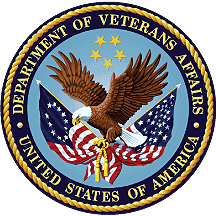 March 2021Department of Veterans AffairsOffice of Information and Technology (OIT)Table of Contents1	Introduction	12	Purpose	13	Audience	14	This Release	14.1	New Features and Functions Added	14.2	Enhancements and Modifications	14.3	Known Issues	34.4	Product Documentation	3List of TablesTable 1: DG*5.3*1048 Enhancements and Modifications	3IntroductionThe release of Veterans Health Information System and Technology Architecture (VistA) Registration, Eligibility & Enrollment (REE) Registration (DG) patch DG*5.3*1048 supports the enhancements for the Enterprise Health Benefits Determination (EHBD) program. This patch focuses on updates for the Enrollment System Modernization (ESM) Phase 3 project, which supports Enrollment System Community Care (ESCC) and Enrollment System (ES) Sustainment. Patch DG*5.3*1048 is being released in support of the Enrollment System (ES) 5.15.1 release. Refer to Informational Patch EAS*1*198 (Enrollment Application System) for additional details regarding the ES release.*************************************************************************************
IMPORTANT NOTE: Patch DG*5.3*1048 is an emergency patch. The national release date is March 17, 2021, with a one-day compliance period. This patch must be installed at all VistA sites by close of business on Thursday, March 18, 2021. The functionality should not be used at the VistA sites until Sunday, March 21, 2021, when the corresponding Enrollment System functionality will be available for all end users..*************************************************************************************PurposeThe Release Notes cover the changes to VistA REE for this release.AudienceThis document targets users and administrators of VistA REE and applies to the changes made between this release and any previous release for this software. This ReleaseThis software is being released as a patch (PackMan) message. The PackMan message includes the DG*5.3*1048 patch.Changes to the Income Verification Match (IVM) Technical Manual documenting the updates are described in Informational Patch IVM*2.0*199.The following sections provide a summary of the enhancements and modifications to the existing software for VistA REE with the release of patch DG*5.3*1048.New Features and Functions AddedThere are no new features or functions added to VistA REE for DG*5.3*1048.Enhancements and ModificationsThe VA will provide COVID-19 vaccinations to employees of a number of federal agencies, irrespective of their Veteran status. These employees who are unknown to the VA system will be registered as non-Veterans with a Primary Eligibility of OTHER FEDERAL AGENCY. This selection allows the user to then select the appropriate agency from a list. Patch DG*5.3*1048 adds twenty (20) federal agencies to this list. *************************************************************************************
NOTE: VistA users may only add these employees to the OTHER FEDERAL AGENCY eligibility code when it is the Primary Eligibility Code. Users should follow the Health Eligibility Center's guidance for entering an associated agency for the OTHER FEDERAL AGENCY eligibility code when it is not the Primary Eligibility Code.*************************************************************************************Patch DG*5.3*1048 adds the following 20 new records to the OTHER FEDERAL AGENCY (#35) file with the following field values:                                              ELIGIBILITY                                ABBREVIATION  CODE        ENTRYNAME (#.01)                     (#1)          NUMBER(#2)  TYPE (#3)------------------------------  -----------   ----------  ---------DEPT HEALTH AND HUMAN SERVICES  HHS               6           ADEPARTMENT OF INTERIOR          DOI               6           ADEPARTMENT OF JUSTICE           DOJ               6           ADEPARTMENT OF AGRICULTURE       DOA               6           ADEPARTMENT OF TRANSPORTATION    DOT               6           ANAT ARCHIVES AND RECORDS ADMIN  NARA              6           ASMALL BUSINESS ADMINISTRATION   SBA               6           AENVIRONMENTAL PROTECTION AGCY   EPA               6           AGENERAL SERVICES ADMIN          GSA               6           AOFFICE OF PERSONNEL MANAGEMENT  OPM               6           AUS FEDERAL JUDICIARY            USFJ              6           AVA - STATE VETERANS HOME        SVH               6           AHHS - FOOD AND DRUG ADMIN       FDA               6           AHHS - OFC OF THE INSP GENERAL   HHSOIG            6           AHHS - CHILDREN AND FAMILIES     ACF               6           AUS DC SOUTHERN DISTRICT OF NY   DCSDNY            6           ADOJ  - DRUG ENFORCEMENT ADMIN   DEA               6           ADC FEDERAL CIRCUIT COURT        DCFCC             6           ADOA - FOREST SERVICE            USFS              6           AOTHER                           OTHER             6           AThese entries are merged from the OTHER FEDERAL AGENCY (#35) file included in the build.As part of the installation process for patch DG*5.3*1048, a manual entry may need to be added in the ELIGIBILITY sub-field (#.01) within the ELIGIBILITY multiple (#10) in the PERIOD OF SERVICE (#21) file.  This entry will allow the selection of the OTHER NON-VETERANS Period of Service for a patient with the OTHER FEDERAL AGENCY eligibility. The pre-installation routine DG531048P will check for this entry and if not found, will add it.Table 1 shows the enhancements and modifications included in the DG*5.3*1048 release as tracked in Atlassian Jira.Table 1: DG*5.3*1048 Enhancements and ModificationsKnown IssuesNo known or open issues were identified in this release.Product DocumentationThe following documents apply to this release:Documentation Title	File NameDG*5.3*1048 Release Notes	DG_5_3_1048_RN.PDFDocumentation can be found on the VA Software Documentation Library (VDL) at: http://www.va.gov/vdl/.Jira Epic #SummaryVES-13574Add Federal Agencies (VistA)